ĐỀ CƯƠNG ÔN THI TỐT NGHIỆP LÝ THUYẾT TỔNG HỢP NGHỀ NGHIỆP VÀ THỰC HÀNH NGHỀ NGHIỆPNGÀNH  XÂY DỰNG CẦU ĐƯỜNG BỘ - C20A.CĐLÝ THUYẾT NGHỀ THIẾT KẾ ĐƯỜNGCHƯƠNG 1: KHÁI NIỆM CHUNG VỀ ĐƯỜNG Ô TÔPhân loại đường ô tô theo chức năng sử dụng.Xác định cấp hạng kỹ thuật của tuyến đường.Các yếu tố của tuyến đường.CHƯƠNG 3: BÌNH ĐỒ CỦA TUYẾN ĐƯỜNGVị trí của tuyến đường trên bình đồ.Đường cong trên bình đồ. Đường cong chuyển tiếp.Phối hợp giữa các yếu tố của tuyến trên bình đồ.CHƯƠNG 4: THIẾT KẾ MẶT CẮT DỌC CỦA TUYẾN ĐƯỜNGCao độ của mặt cắt dọc.Độ dốc dọc của đường ô tô.Chiều dài của đoạn dốc.Đường cong đứng.CHƯƠNG 5: THIẾT KẾ VÀ XÂY DỰNG CỐNG.Phân loại cống, chọn kiểu cống và bố trí cống  THI CÔNG ĐƯỜNGCHƯƠNG 1 : KHÁI NIỆM CHUNGPhân loại công trình và đất làm nền đường.Các phương pháp thi công và các phương án thi công nền đường.CHƯƠNG 2: CÔNG TÁC CHUẨN BỊ THI CÔNG NỀN ĐƯỜNGKhôi phục cọc và định phạm vi thi côngCông tác lên khuôn đường.CHƯƠNG 3: ĐẦM NÉN ĐẤT NỀN ĐƯỜNG.Định nghĩa, mục đích và tác dụng của đầm nén.Độ chặt yêu cầu và độ chặt tiêu chuẩn.Các phương pháp và kỹ thuật đầm nén.Phương pháp kiểm tra độ chặt và độ ẩm của đất nền đường ngoài hiện trường.CHƯƠNG 4: KẾT CẤU ÁO ĐƯỜNG VÀ CÁC NGUYÊN LÝ SỬ DỤNG VẬT LIỆU LÀM CÁC LỚP ÁO ĐƯỜNG.Các nguyên lý sử dụng vật liệu làm mặt (móng) đường.Các biện pháp làm khô áo đường.CHƯƠNG 5: CÔNG TÁC ĐẦM NÉN CÁC LỚP ÁO ĐƯỜNGLý thuyết cơ bản về đầm nén các lớp mặt (móng) đườngCác phương tiện và phương pháp để sử dụng đầm nén mặt (móng) đườngCác vấn đề chủ yếu của công tác đầm nén mặt (móng) đườngCHƯƠNG 7: CÁC LOẠI MÓNG (MẶT) ĐƯỜNG ĐÁ DĂM, CẤP PHỐI ĐÁ DĂM.Móng (mặt) đường đá dăm nướcMóng (mặt) đường cấp phối đá dămCHƯƠNG 8: CÁC LOẠI MẶT ĐƯỜNG NHỰA.Phân loại các mặt đường nhựa.Mặt đường bêtông nhựa.Thi công mặt đường láng nhựa.THIẾT KẾ CẦUCHƯƠNG 1: KHÁI NIỆM CHUNG VỀ CÔNG TRÌNH NHÂN TẠO TRÊN ĐƯỜNG.Các bộ phận, các kích thước và các mực nước cơ bản của công trình cầu. Phân loại công trình cầu. CHƯƠNG 2: CẤU TẠO BỘ PHẬN MẶT CẦU.Bộ phận mặt cầu. Cấu tạo lề người đi, lan can, tay vịn. Cấu tạo các loại khe biến dạng. Bố trí thoát nước trên cầu.CHƯƠNG 3: CẦU BẢN VÀ CẦU DẦM GIẢN ĐƠN BTCT THƯỜNG.Bố trí cốt thép trong cầu dầm giản đơn bê tông cốt thép thường. CHƯƠNG 4: CƠ SỞ THIẾT KẾ CẦU. Hệ số tải trọng và các trạng thái giới hạnTĩnh tải và các tác động.Hoạt tải và các tác động. Sự phân bố của tải trọng theo phương ngang cầu – Hệ số phân bố ngang.THI CÔNG CẦUCHƯƠNG 2: CÔNG TÁC ĐO ĐẠC TRONG XÂY DỰNG CẦU.Định vị mố trụ trước khi thi công. Đo đạc trong quá trình thi công. CHƯƠNG 3: CÁC CÔNG TRÌNH PHỤ TRỢ TRONG THI CÔNG CẦU.	Các loại vòng vây ngăn nước.Đà giáo và trụ tạm.CHƯƠNG 4: CHẾ TẠO VÀ SẢN XUẤT CẤU KIỆN LẮP GHÉP TRONG XÂY DỰNG CẦU. Chế tạo và sản xuất cấu kiện cầu thép.Chế tạo và sản xuất cấu kiện cầu BTCT.CHƯƠNG 5: THI CÔNG MỐ TRỤ CẦU. Thi công móng cọc chế tạo sẵn.Thi công móng cọc đổ bê tông tại chỗ.CHƯƠNG 7:  THI CÔNG KẾT CẤU NHỊP CẦU BTCT.Khái niệm và phân loại phương pháp thi công.Thi công đổ bê tông tại chỗ kết cấu nhịp.Thi công lắp ghép kết cấu nhịpCHƯƠNG 9:  TỔ CHỨC XÂY DỰNG CẦUTổ chức công trường thi công cầu.Lập kế hoạch thi công cầu.DỰ TOÁN CÔNG TRÌNHCHƯƠNG 1: CƠ SỞ CỦA CÔNG TÁC DỰ TOÁN 	Nguyên tắc cơ bản của việc hình thành giá trong  xây dựng Các tài liệu để xác định giá trị công trình Thành phần kết cấu vốn đầu tư và các bộ phận chi phí trong công tác xây lắpCHƯƠNG 2: ĐỊNH MỨC XÂY DỰNG CƠ BẢN Phương pháp lập định mức xây dựng cơ bảnCHƯƠNG 3: ĐƠN GIÁ XÂY DỰNG CƠ BẢN Khái niệm, phân loại, nội dung Đơn giá xây dựng cơ bảnPhương pháp lập đơn giá xây dựng cơ bảnCHƯƠNG 4: PHƯƠNG LẬP TỔNG DỰ TOÁN VÀ DỰ TOÁN XÂY DỰNG CÔNG TRÌNH Tổng dự toán xây dựng công trìnhDự toán xây dựng công trìnhTHỰC HÀNH NGHỀ (Thực Hành Trắc Địa)BÀI 1: DỤNG CỤ VÀ PHƯƠNG PHÁP ĐO GÓC BẰNG, GÓC ĐỨNG, ĐO ĐỘ DÀIYêu cầu: Sử dụng được máy kinh vĩ.Đo và tính giá trị góc bằng, góc đứngBÀI 2: DỤNG CỤ VÀ PHƯƠNG PHÁP ĐO ĐỘ CAOYêu cầu: Sử dụng được máy thủy bình.Đo và tính độ cao các điểmBÀI 3: ĐO VẼ BÌNH ĐỒYêu cầu: Đo, lập sổ đo và vẽ bình đồBÀI 4: ĐO VẼ MẶT CẮT NGANG MẶT CẮT DỌC TUYẾN CHÍNH, HAI TUYẾN NHÁNHYêu cầu: Đo, lập sổ đo và vẽ mặt cắt các tuyếnBÀI 5: ĐỌC BẢN VẼ, ĐỊNH VỊ ĐƯỜNG CONG TRÒNYêu cầu: Đọc được bản vẽĐo định vị được đường cong tròn		TP. Hồ Chí Minh, ngày     tháng      năm 2023		KHOA KỸ THUẬT XÂY DỰNG	BỘ MÔN CẦU ĐƯỜNG		TRƯỞNG KHOA	TRƯỞNG BỘ MÔN		Nguyễn Thị Hạnh	Nguyễn Duy TuấnTRƯỜNG CAO ĐẲNG GTVT KHOA KỸ THUẬT XÂY DỰNG
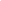 CỘNG HÒA XÃ HỘI CHỦ NGHĨA VIỆT NAM
Độc lập - Tự do - Hạnh phúc 
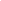 